CENTRO EDUCACIONAL DE ADULTOS ISABEL LA CATOLICA.                    “María del Carmen Vivanco Fierro”Unidad Técnica Pedagógica                                                                           “profesoramaricarmen2020@gmail.com” Puente Alto.EVALUACION DE ESTUDIOS SOCIALES Nº 1“TERCER NIVEL BÁSICO”INSTRUCCIONES GENERALES DEL PROFESOR.EVALUACION.NOMBRE DEL ALUMNOS:CURSO:DEPARTAMENTOHistoria y Ciencias SocialesASIGNATURAESTUDIOS SOCIALESOBJ. PRIORIZADOSOA 1 Cronología de la historia de la humanidad.• Cronología de la historia de la humanidad. Las primeras grandes  civilizaciones, épocas históricas, sus hitos demarcatorios. La historia nacional y su ubicación en la historia de la humanidad.FECHA DE INICIO22 de Marzo 2021FECHA DE ENTREGA31 de Marzo  2021- Lee atentamente cada pregunta antes de responder - Cuando termines la prueba revisa una vez más antes de dar por finalizada.- Si tienes dudas revisa tus apuntes y el texto de estudio.- Evita borrones, usa lápiz mina y cuando estés verdaderamente seguro responde con lápiz pasta azul.En esta unidad, hemos trabajado los siguientes aprendizajes:- Identificar los grandes períodos en que se encuentra organizada la historia occidental.- Ubicar cronológicamente los grandes hitos de la historia cultural de la humanidad.I. Preguntas de desarrollo (2 Ptos. Cada respuesta correcta)1. ¿Cómo podemos conocer la historia de la humanidad? Fundamente su respuesta.……………………………………………………………………………………………………………………………………………………………………………………………………………………………………………………………………………………………………………………………………………………………..2. ¿Qué es un proceso histórico? Fundamente su respuesta.………………………………………………………………………………………………………………………………………………………………………………………………………………………………………………………………………………………………………………………………………………………………3. ¿Para qué usamos una línea de tiempo?………………………………………………………………………………………………………………………………………………………………………………………………………………………………………………………………………………………………………………………………………………………………4. ¿Siente que en su vida ha presenciado algún acontecimiento histórico de relevancia para el desarrollo humano? Relátelo en estas líneas.………………………………………………………………………………………………………………………………………………………………………………………………………………………………………………………………………………………………………………………………………………………………II.  De selección única. ( 2 Ptos cada respuesta acertada) Línea de tiempo.El ser humano actual es el resultado de un largo proceso evolutivo que se conoce con el nombre de proceso de hominización. El proceso de hominización es la progresiva adquisición de las características que acabaron diferenciando a los homínidos del resto de primates (monos).La civilización occidental a la que pertenecemos, está formada por elementos que se han desarrollado a lo largo de miles de años en diversas partes del mundo. Es posible observar su influencia en distintos aspectos de nuestras vidas.La cronología es un modo de registrar y ordenar el tiempo desde lo más antiguo a lo más reciente.Marca con una X la alternativa que consideres es la correctaIII. Ordenar el pasado. (10 Ptos.)Para registrar hechos, podemos crear una línea cronológica, como la que  elaboraste en clase y la llamamos  línea de tiempo. Lea los años de aparición y desaparición de las diferentes especies en evolución del ser humano. Incorpore esa información en la línea de tiempo que está dibujada a continuación.Australopitecus: Apareció hace 4 millos de años atrás y desapareció hace 1 millón de años.Homo habilis: Apareció hace 2.4 millones atrás y desapareció hace 1.6 millones de años.Homo erectus: Apareció hace unos 2 millones de años atrás. Desapareció hace 200.000 años.Homo sapiens: surgieron hace 800 mil años atrás y desaparecieron hace 30.000 años.Homo sapiens sapiens: Apareció hace 200.000 años atrás, el hombre actual es de esa especie.                                            Línea de tiempo (años atrás)    4.000.000    3.500.000    3.000.000    2.500.000    2.000.000    1.500.000    1.000.000    500.000    2021 d.C.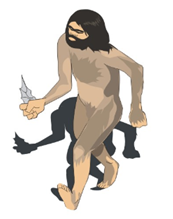 